Publicado en Madrid el 20/08/2019 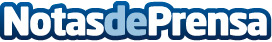 Los espejos inteligentes, un producto en augeLos espejos inteligentes cada vez están más en auge debido a las comodidades que le dan a la persona, según ismartmirrorDatos de contacto:Miguel Hijosa697746861Nota de prensa publicada en: https://www.notasdeprensa.es/los-espejos-inteligentes-un-producto-en-auge Categorias: Nacional Interiorismo Sociedad Entretenimiento Logística E-Commerce Consumo Dispositivos móviles http://www.notasdeprensa.es